SUPPORTING INFORMATION FOR:Preparation and optimization of Starch/Poly vinyl alcohol/ ZnO nanocomposite films applicable for food packagingSaeed Yari, Mohsen Shahrousvand, Jamshid Mohammadi-Rovshandeh *Caspian Faculty of Engineering, College of Engineering, University of Tehran, Rezvanshar, P.O. Box 43841-119, Guilan, Iran. Corresponding author: Jamshid Mohammadi-Rovshandeh, Caspian Faculty of Engineering, College of Engineering, University of Tehran, Rezvanshar, P.O. Box 43841-119, Guilan, Iran, roshandeh@ut.ac.ir Table S1. Experimental variables and their coded levels for RSM-CCD. Table S2. The generated polynomial equation from the reduced quadratic model in terms of actual factors for responses.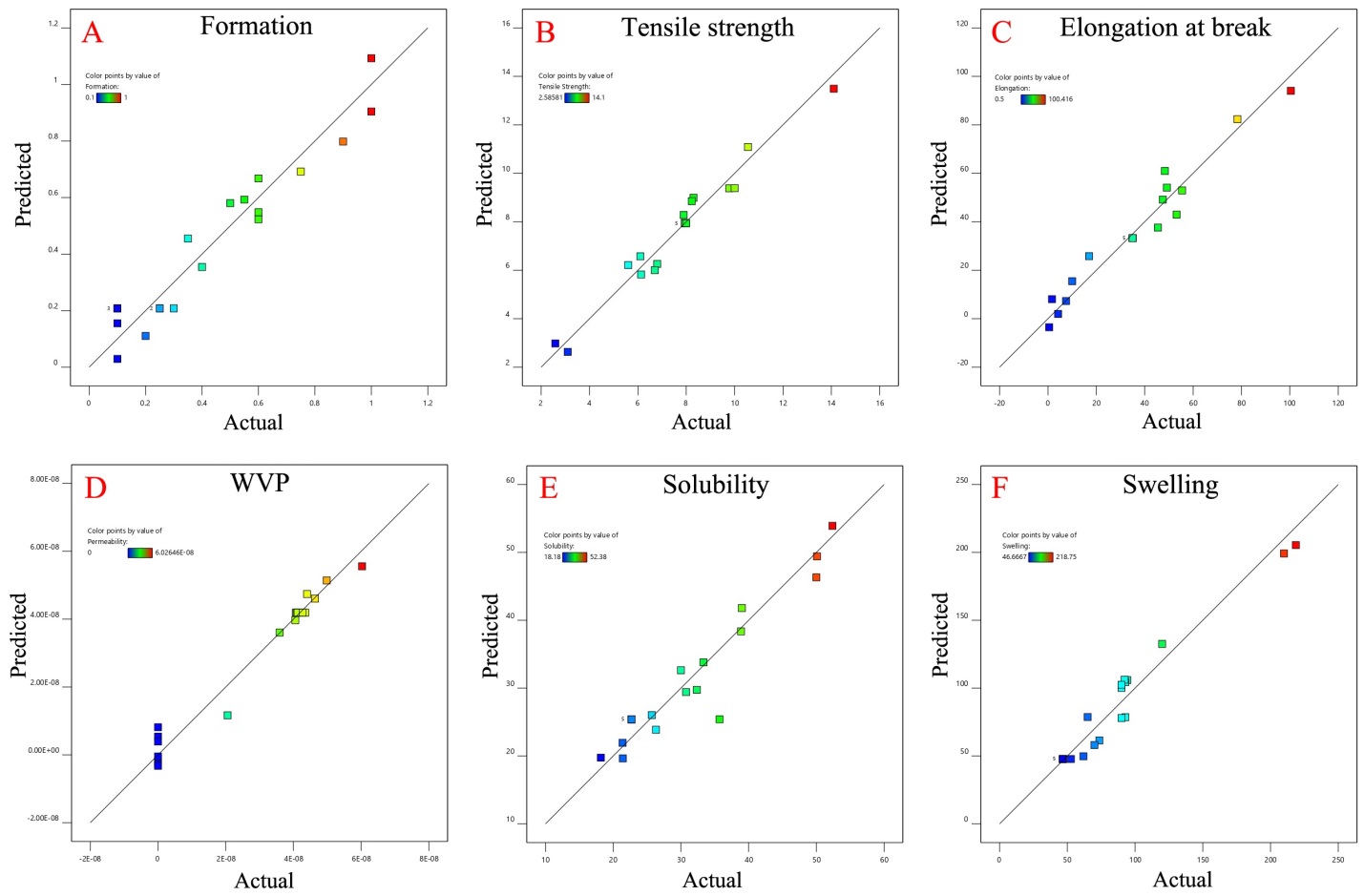 Figure S1. Normal plots of residuals of responses; (A) Formation; (B) Tensile strength; (C) Elongation at break; (D) WVP; (E) Solubility; (F) Swelling.  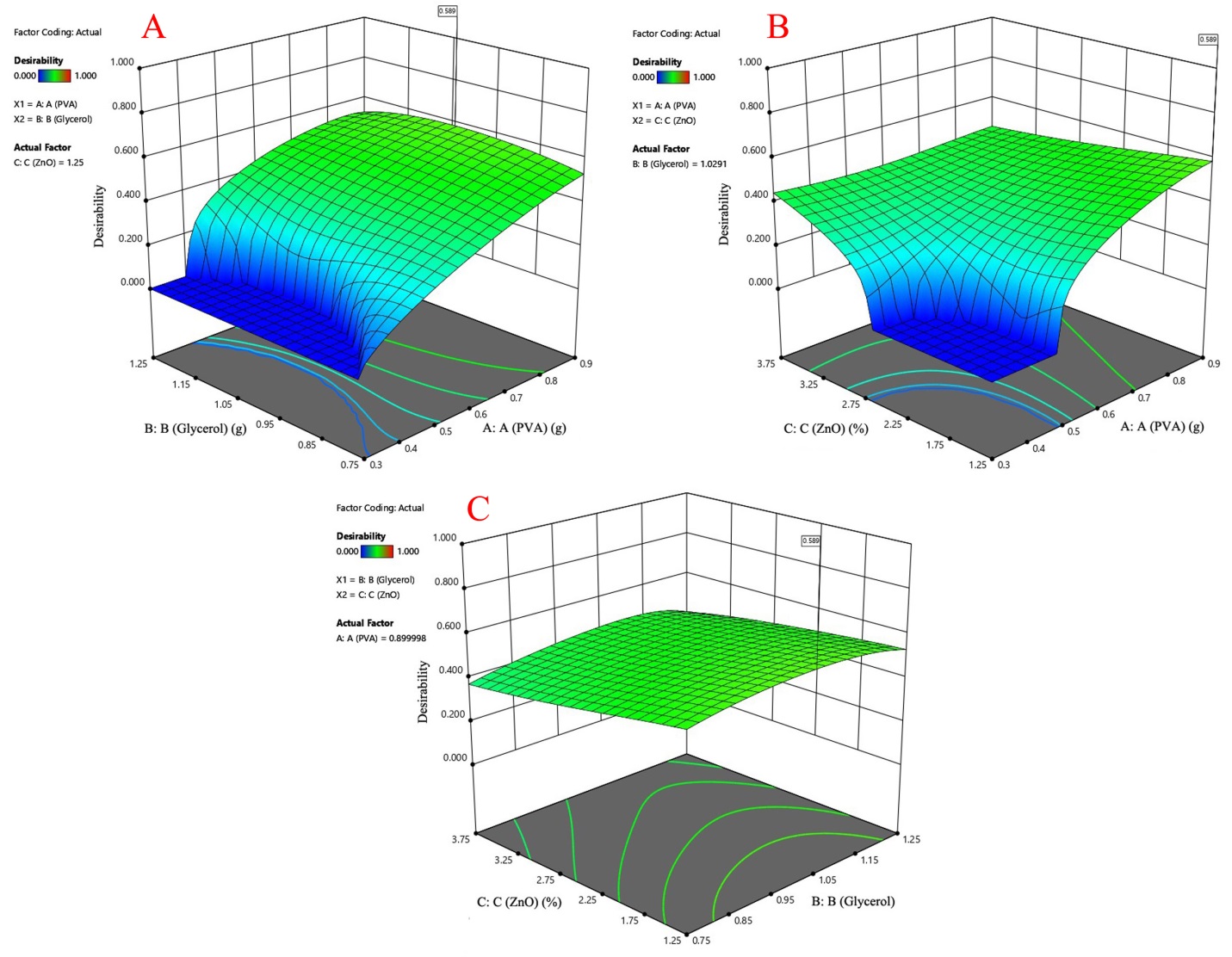 Figure S2. Desirability of responses as optimization of effective factors for preparation of optimum starch/PVA/ZnO nanocomposite films.  NameUnitsLowHigh-alpha+alphaA (PVA)g0.30.901.2B (Glycerol)g0.751.250.51.5C (ZnO)%1.253.7505ResponseFinal equation in terms of code factorsPPLOFR2Adj.R2APFormation (a. u.)  1.85341+0.519886A-3.73977B-0.195227C-0.083333AB-0.41667AC+0.2200BC+1.15530A2+1.66364B2+0.050545C20.00010.31670.93660.979613.90Tensile Strength (MPa)-2.48262-9.09260A+37.02690B-3.10059C-6.74646AB-0.264668AC+3.10085BC+12.0780A2-20.53928B2-0.082219C20.00010.00010.96570.934824.10Elongation (%)-52.34097+69.39194A+14.92536B+2.75656C+14.78497AB-10.93579AC-8.85095BC-22.60936A2+47.95662B2+1.91959C20.00010.00010.97990.961928.19Solubility in water (%)86.70-38.61032A-100.76102B-12.84748C+40.6583AB-4.6750A+9.6300BC+31.7594A2+34.03364B2+1.25095C20.00050.84260.90660.822510.99WVP (g H2O/pa.s.m×10-10)-1.11438E-07+1.52025E-07A+8.31723E-08B+2.14198E-08C-1.4347E-09AB-1.7483E-08AC+2.3761E-08BC-5.4311E-08A2-4.5758E-08 B2-6.6515E-09 C20.00010.58320.98720.975728.83Swelling (%)886.5169-787.16939A-778.85B-120.02C+214.8914AB+51.78363AC+54.05013BC+300.16484A2+230.12199B2+5.20488C20.00010.00020.94020.886414.59